CENTRO FEDERAL DE EDUCAÇÃO TECNOLÓGICACELSO SUCKOW DA FONSECADiretoria de Extensão – DIREX e Divisão de Integração Empresarial – DIEMPTERMO DE COMPROMISSO DE ESTÁGIOCLÁUSULA PRIMEIRA – DOOBJETOO presente termo tem por objetivo a concessão de estágio curricular ao estudante devidamente matriculado no âmbito da INSTITUIÇÃO DE ENSINO, de acordo com o que ficou estabelecido no Convênio firmado entre o CEFET/RJ e a CONCEDENTE.CLÁUSULA SEGUNDA – DAS OBRIGAÇÕES DA CONCEDENTEConceder ao ESTAGIÁRIO um estágio dentro de sua linha de formação sem configuração do vínculo de emprego, representado pela oportunidade de, nas dependências da CONCEDENTE receber treinamento específico e ao mesmo tempo completando e consolidando na prática os ensinamentos teóricos que recebe na INSTITUIÇÃO DE ENSINO.Designar um Supervisor de Estágio, com formação, ou experiência profissional, na área de conhecimento correlata ao curso do estagiário, para acompanhar as atividades desenvolvidas no campo de estágio.c) Conceder uma Bolsa-Auxílio de Complementação Educacional mensal, na hipótese de estágio não obrigatório, em conformidade com o disposto no artigo 12º da Lei 11788 / 2008.d) Assegurar ao estagiário, preferencialmente durante as férias escolares, período de 30 (trinta) dias de recesso, sempre que a duração do estágio seja igual, ou superior a 1 (um) ano e,   no caso de duração inferior àquele período,      o recesso anteriormente  mencionado, será concedido de maneira proporcional. O referido recesso deverá ser remunerado quando o estagiário receber bolsa ou outra forma de contraprestação.e) Relacionar, de forma resumida, no presente T.C.E, as atividades desenvolvidas pelo ESTAGIÁRIO:f) Contratar em favor do estagiário Seguro de Acidentes Pessoais.CLÁUSULA  TERCEIRA – DASOBRIGAÇÕESDOESTAGIÁRIOCumprir o horário de estágio, que de comum acordo foi estabelecido e que consta do ítem “a” da Cláusula Quinta deste Instrumento, desde que não coincida com seu atual horário escolar.Cumprir todas as Normas Internas da CONCEDENTE, como também, toda a programação relativa.Comunicar a CONCEDENTE, em tempo hábil, sua impossibilidade de cumprir a programação quer quanto aos aspectos técnicos relacionados ao estágio propriamente dito, quer quanto aos horários e duração estabelecidos no presente Termo.Cumprir os prazos de acompanhamento estabelecidos pela INSTITUIÇÃO DE ENSINO, comparecendo sempre que solicitado as avaliações periódicas e, se for o caso, elaborar e entregar nos padrões determinados, relatório circunstanciado sobre o estágio.CLÁUSULA QUARTA – DAS OBRIGAÇÕES DA INSTITUIÇÃO DE ENSINOIndicar professor orientador, da área a ser desenvolvida no estágio, para acompanhar e avaliar as atividades do estagiário.Solicitar ao estagiário a apresentação periódica de relatório de atividades, em prazo não superior a 6 (seis)     meses.Comunicar à parte concedente do estágio, as datas de realização das avaliações escolares ou acadêmicas.Elaborar normas complementares e instrumentos de avaliação do estágio..CLÁUSULA QUINTA –DAS DISPOSIÇÕES GERAISQualquer mudança neste contrato deverá ser resultado de prévio entendimento entre a INSTITUIÇÃO DE ENSINO, a CONCEDENTE, e o ESTAGIÁRIO, devendo ser compatível com as atividades escolares.Nos termos do artigo 3º da Lei nº 11.788 / 2008, o ESTAGIÁRIO, para quaisquer efeitos, não terá vínculo empregatício com a CONCEDENTE e a INSTITUIÇÃO DE ENSINO.O estágio, objeto deste Termo poderá ser interrompido a qualquer momento pela CONCEDENTE, ou pelo ESTAGIÁRIO, mediante comunicação, por escrito, de uma parte para outra e para a INSTITUIÇÃO DE ENSINO.O presente termo vigorará a partir da data de sua assinatura.CLÁUSULA SEXTA – DO FOROFica eleito o Foro da Justiça Federal da Cidade do Rio de Janeiro a teor do que dispõe o inciso 1° do artigo 109 da nossa carta magna. Para dirimir quaisquer dúvidas que possam surgir em decorrência do presente, uma vez esgotadas todas as possibilidades de entendimento amigável entre as partes.E por estarem justas e acordadas, assinam as partes o presente Termo de Compromisso, em 03 (três) vias de igual teor e forma, para que produza os seus necessários efeitos, nos termos da legislação em vigor. Nova Friburgo,de de._______________________________	___________________________Concedente	Estagiário________________________________	_______________________________Edvar Fernandes Batista                                                                                 Representante legalGERENTE ACADÊMICO                                                                                                   (se o estagiário for menor)I – CONCEDENTEI – CONCEDENTENome: Nome: Estabelecida na: Estabelecida na: CNPJ nº: CPF nº: Representada por: Representada por: Cargo: Cargo: II – ESTAGIÁRIOII – ESTAGIÁRIONome:Nome:Data de Nascimento: CPF nº: Residente na: Residente na: Telefone: Ano/ Período:Curso:Matrícula:III - INTERVENIENTEIII - INTERVENIENTENome: CENTRO FEDERAL DE EDUCAÇÃO TECNOLÓGICA CELSO SUCKOW DA FONSECA - Campus Nova FriburgoNome: CENTRO FEDERAL DE EDUCAÇÃO TECNOLÓGICA CELSO SUCKOW DA FONSECA - Campus Nova FriburgoEndereço: Av. Governador Roberto Silveira, 1900 – Prado – Nova Friburgo/RJCNPJ nº42441758/0001-05Estabelecido na Av. Governador Roberto Silveira, 1900 – Prado – Nova Friburgo/RJ, CNPJ nº42441758/0001-05. Representado por:Edvar Fernandes Batista – Cargo: Gerente Acadêmico, Nacionalidade: Brasileira, Estado Civil: Solteiro, Identidade nº: 10591303 exp. por: SSPMG. e C.P.F. nº 036596716-57, têm justo e acordado celebrar o presente TERMO DE COMPROMISSO, com base na Lei nº: 11.788, de 25/09/2008.Estabelecido na Av. Governador Roberto Silveira, 1900 – Prado – Nova Friburgo/RJ, CNPJ nº42441758/0001-05. Representado por:Edvar Fernandes Batista – Cargo: Gerente Acadêmico, Nacionalidade: Brasileira, Estado Civil: Solteiro, Identidade nº: 10591303 exp. por: SSPMG. e C.P.F. nº 036596716-57, têm justo e acordado celebrar o presente TERMO DE COMPROMISSO, com base na Lei nº: 11.788, de 25/09/2008.IV – DADOS REFERENTES AO ESTÁGIO SUPERVISIONADOIV – DADOS REFERENTES AO ESTÁGIO SUPERVISIONADOData de início:Término previsto:Horário e Dias da semana do estágio:Horário e Dias da semana do estágio:Jornada semanal (Horas):Jornada diária (Horas):Valor da bolsa:Valor da bolsa:Nº Apólice de Seguro:Nome da Seguradora:Nome do supervisor:Cargo do supervisor:Nome do Professor orientador e SIAPE:Nome do Professor orientador e SIAPE:Característica do Estágio:Estágio Supervisionado Obrigatório Estágio Supervisionado Não ObrigatórioCaracterística do Estágio:Estágio Supervisionado Obrigatório Estágio Supervisionado Não Obrigatório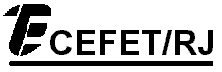 